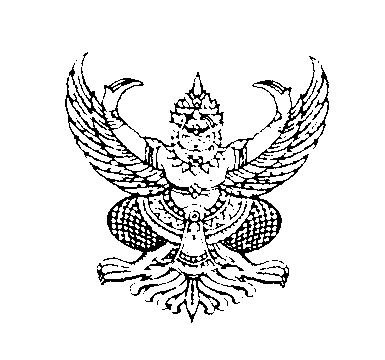 ประกาศเทศบาลตำบลห้วยยอดเรื่อง   เปิดเผยราคากลางโครงการก่อสร้างเสาธงโรงเรียนเทศบาลห้วยยอดวิทยา…………………………………………………………………………		ด้วยเทศบาลตำบลห้วยยอด จะดำเนินการจ้างก่อสร้างเสาธงโรงเรียนเทศบาลห้วยยอดวิทยาเพื่อให้การปฏิบัติถูกต้องตามระเบียบการคลังว่าด้วยการจัดซื้อจัดจ้างและการบริหารพัสดุภาครัฐ และหนังสือสำนักงาน ป.ป.ช.ด่วนที่สุดที่ ปช.0001.26/ว.0027  ลงวันที่  19  กันยายน  2556 จึงขอเปิดเผยราคากลางโครงการก่อสร้างเสาธงโรงเรียนเทศบาลห้วยยอดวิทยา เป็นเงิน 150,000 บาท (หนึ่งแสนห้าหมื่นบาทถ้วน) รายละเอียดตามเอกสารแนบท้ายประกาศนี้ 		จึงประกาศมาเพื่อทราบโดยทั่วกัน			ประกาศ  ณ วันที่  31เดือนตุลาคม  พ.ศ. 2560(นายธวัชชัย  วรพงศ์พัฒน์)ตำแหน่ง  นายกเทศมนตรีตำบลห้วยยอดตารางแสดงวงเงินงบประมาณที่ได้รับจัดสรรและราคากลางในงานจ้างก่อสร้าง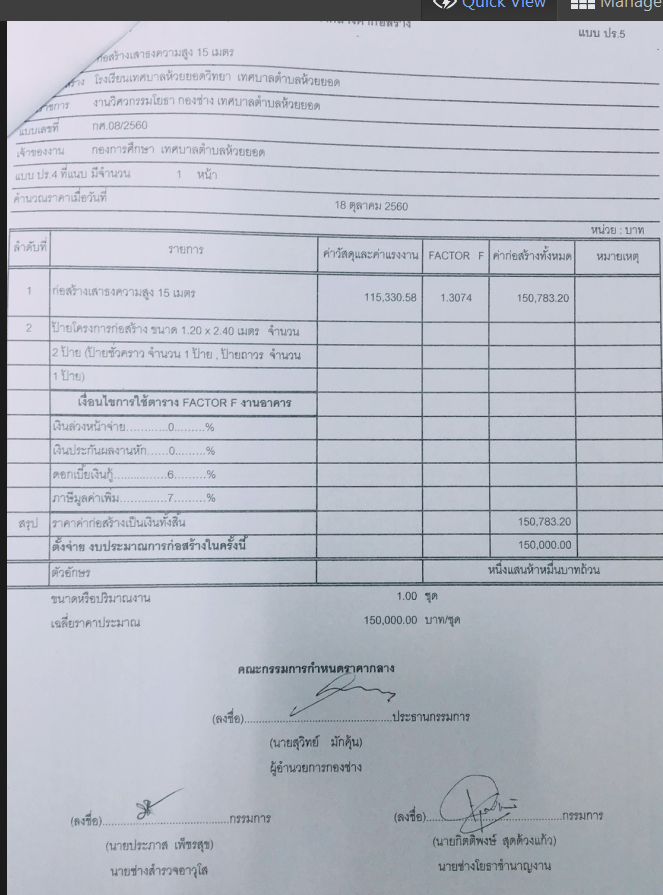 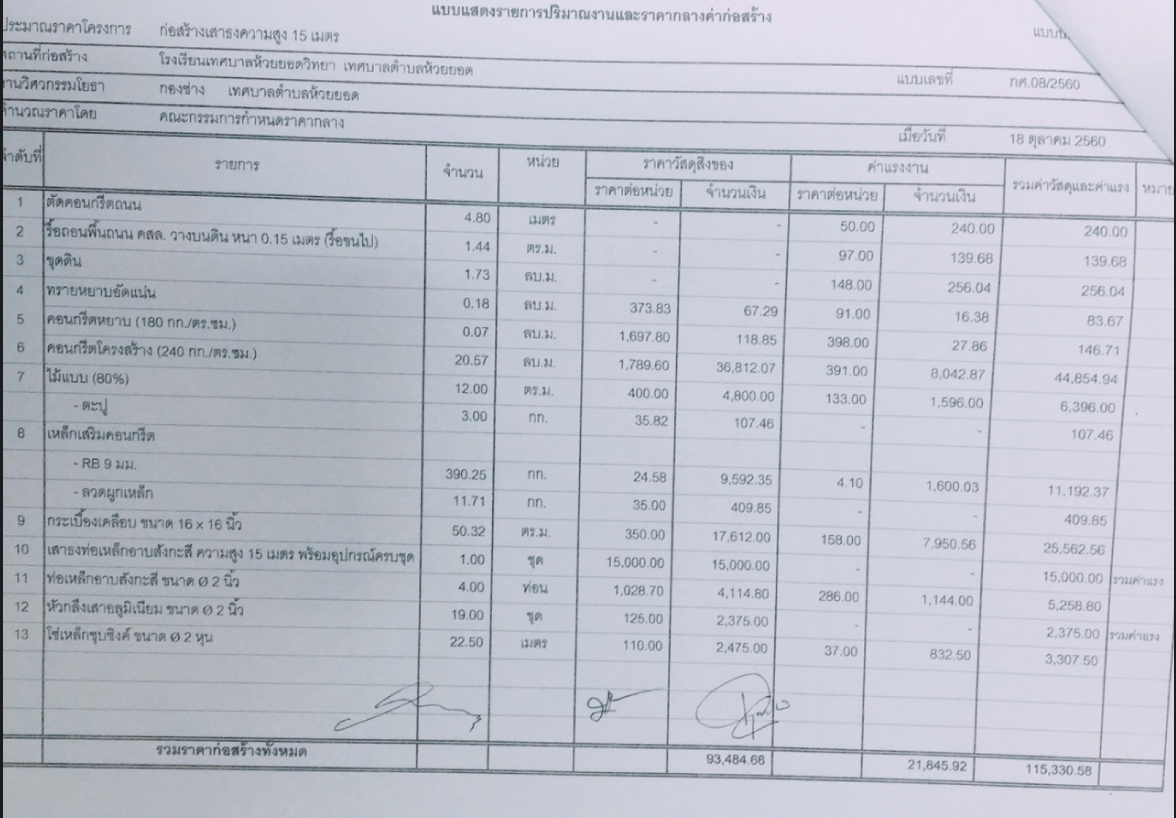 ชื่อโครงการก่อสร้างเสาธงโรงเรียนเทศบาลห้วยยอดวิทยา                                              หน่วยงานเจ้าของโครงการ  เทศบาลตำบลห้วยยอดวงเงินงบประมาณที่ได้รับจัดสรร150,000.- บาท(หนึ่งแสนห้าหมื่นบาทถ้วน)ลักษณะงานโดยสังเขปก่อสร้างเสาธงโรงเรียนเทศบาลห้วยยอดวิทยาราคากลางคำนวณ ณ วันที่25ตุลาคม  2560เป็นเงิน  150,000.- บาท                             (หนึ่งแสนห้าหมื่นบาทถ้วน)บัญชีประมาณการราคากลาง5.1ปร.45.2ปร.5     6.  รายชื่อคณะกรรมการกำหนดราคากลาง          6.1 นายสุวิทย์  มักคุ้น          6.2 นายประภาส  เพ็ชรสุข          6.3 นายกิตติพงษ์  สุดด้วงแก้ว